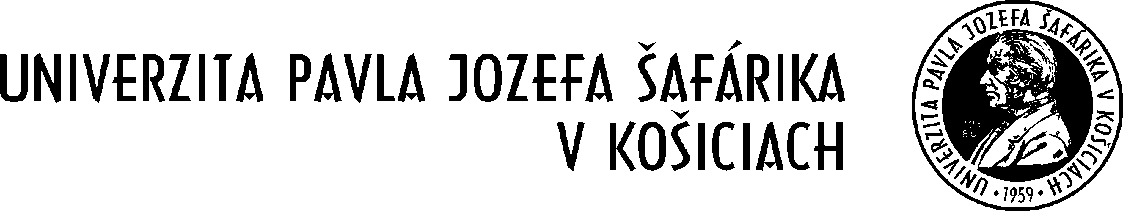 Adresátprof. RNDr. Pavol Sovák, CSc.Univerzita Pavla Jozefa Šafárika v KošiciachŠrobárova 2041 80 KošiceSlovenská republikaŽiadateľTitul, meno a priezvisko:Dátum narodenia:Adresa trvalého pobytu:Kontakt:Fakulta:Študijný program a ročník štúdia:Forma štúdia:  denná  Absolvent (nie viac ako 90 dní od riadneho skončenia štúdia):  áno    nieStatus utečenca:  áno  nieVec: Žiadosť o priznanie Sociálneho štipendia a sociálnej podpory pre študentov a absolventov postihnutých vojnovým konfliktom, živelnou pohromou, resp. iným dôvodom hodným osobitného zreteľa.Týmto Vás žiadam o priznanie sociálneho štipendia/podpory na základe článku 6A Dodatku č.5 k Štipendijnému poriadku Univerzity Pavla Jozefa Šafárika v Košiciach vo forme:PRIAMEJ:		jednorazová finančná podpora  			vo výške:	eur			pravidelná finančná podpora 			vo výške:	eurV prípade priznania priamej finančnej podpory Vás žiadam o jej vyplatenie na účet.IBAN: SKNEPRIAMEJ:	 odpustenie alebo zníženie školného alebo poplatkov spojených so štúdiom		 odpustenie alebo zníženie poplatkov za ubytovanie 		 odpustenie poplatkov za stravovanie v ŠDaJ UPJŠSvoju žiadosť odôvodňujem nasledovne (povinná položka):V		dňa							...............................................									       podpisStanovisko komisieS predloženou žiadosťou o priznanie sociálneho štipendia alebo podpory na základe článku 6A Dodatku č.5 k Štipendijnému poriadku Univerzity Pavla Jozefa Šafárika v Košiciach komisia:SÚHLASÍ / NESÚHLASÍ Komisia navrhuje priznať sociálne štipendium alebo podporu vo forme:PRIAMEJ:		jednorazová finančná podpora  			vo výške:	eur			pravidelná finančná podpora 			vo výške:	eur NEPRIAMEJ:	 odpustenie alebo zníženie školného alebo poplatkov spojených so štúdiom		 odpustenie alebo zníženie poplatkov za ubytovanie 		 odpustenie poplatkov za stravovanie v ŠDaJ UPJŠKomentár:V Košiciach dňa       																...............................................									           predseda komisie      										       podpis